                                                                        КОНСАЛТИНГБУХГАЛТЕРСКИЕ УСЛУГИЮРИДИЧЕСКИЕ УСЛУГИСТРАХОВАНИЕ, ВЫПУСК ЭЦП, ТОКЕНЫ – ПО ТАРИФАМ СТРАХОВЫХ КОМПАНИЙ/ УДОСТОВРЯЮЩИХ ЦЕНТРОВ. Примечание: цены указаны за работу исполнителя и не включают в себя гос. пошлину, сборы нотариуса, выпуск электронной подписи, пересылку документов или выезд исполнителя к клиенту или в гос орган.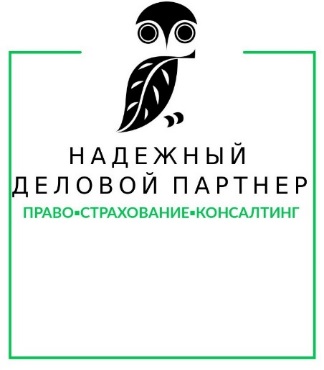 ОБЩЕСТВО С ОГРАНИЧЕННОЙ ОТВЕТСТВЕННОСТЬЮ«НАДЕЖНЫЙ ДЕЛОВОЙ ПАРТНЕР»ИНН 543413881; КПП 540401001; ОГРН 1195476073814Юр адрес: 630108, город Новосибирск, улица Дружбы, дом 6, офис 228https://np54.ru, https://vk.com/strahovka_storeдля связи +7-383-349-90-39; +7 923-732-27-45; info@np54.ruадреса офисов: уточняйте по телефону         ПРАЙС НА УСЛУГИРЕГИСТРАЦИЯ ОООС ЭЛЕКТРОННОЙ ПОДПИСЬЮ 1 УЧРЕДИТЕЛЬ5 000СМЕНА ДИРЕКТОРА/ОКВЭДов/ АДРЕСА ООО/ НАИМЕНОВАНИЯ3 000РЕГИСТРАЦИЯ / ЗАКРЫТИЕ ИПС ЭЛЕКТРОННОЙ ПОДПИСЬЮ 1 000УВЕЛИЧЕНИЕ УСТ. КАПИТАЛА/ ВЫХОД УЧАСТНИКА/ ИЗМЕНЕНИЕ ДОЛЕЙ6 000РЕГИСТРАЦИЯ ТСЖ/КООПЕРАТИВОВ/НКО И ДРот 10 000УМЕНЬШЕНИЕ УСТАВНОГО КАПИТАЛАот 10 000РЕГИСТРАЦИЯ ООО/ИПс открытием счета в банке партнеребесплатноЛИКВИДАЦИЯ ОООот 15 000РЕГИСТРАЦИЯ ККТ В ЛК2 000ВЕДЕНИЕ УЧЕТА ООО на УСНВ ПРОГРАММЕ 1С ИСПОЛНИТЕЛЯ1 СОТРУДНИК (РУК-ТЕЛЬ) до 20 операций2 500в месяцКОНСУЛЬТАЦИЯ ПО НАЛОГБЛОЖЕНИЮ/СТАВКАМ1 000часВЕДЕНИЕ УЧЕТА ИП на УСН/ПАТЕНТВ ПРОГРАММЕ 1С ИСПОЛНИТЕЛЯ БАЗОВАЯ1 500в месяцРЕГИСТРАЦИЯ ЛК ООО/ИПГОСУСЛУГИ/НАЛОГ.РУ1 000за каждыйИЗМЕНЕНИЕ СИСТЕМЫ НАЛОГООБЛОЖЕНИЯ2 000ПРОДАЖА 1СЦена производителяВЕДЕНИЕ УЧЕТА ООО/ИП на ОСНОот 6 000ВЫЕЗД КЛИЕНТУ ИЛИ ГОС ОРГАН1 000СОСТАВЛЕНИЕ ТИПОВЫХ ДОГОВОРОВ/ ПРЕТЕНЗИЙ/ОТВЕТОВ НА ПРЕТЕНЗИИДЛЯ КЛИЕНТОВ НА ОБСЛУЖИВАНИИот 2000от 500ПРЕДСТАВЛЕНИЕ ИНТЕРЕСОВ В СУДЕ МИРОВОЙ /РАЙОННЫЙ5 000заседаниеВОЗРАЖЕНИЕ НА СУДЕБНЫЙ ПРИКАЗ2 000ЗАЯВЛЕНИЯ В ФССП1 000СОСТАВЛЕНИЕ ИСКА ПО ГРАЖДАНСКОМУ СПОРУ5 000УСТНОЕ ОБЩЕНИЕ С КЛИЕНТОМ/КОНТРАГЕНТОМ500 за каждый фактОЗНАКОМЛЕНИЕ С МАТЕРИАЛАМИ ДЕЛА/ДОКУМЕНТАМИ2 000 часУСТНАЯ ЮРИДИЧЕСКАЯ КОНСУЛЬТАЦИЯ1 000 час